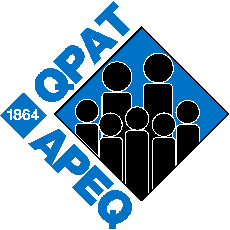 Subject:  Notice of part-time leave without salary (option e) to extend a maternity, paternity or adoption leave to complete the school year in progressDear Sir or Madam:In conformity with clause 5-13.60 e) and 5-13.66, here is my notice of leave which will be an extension of my maternity leave (or paternity or adoption leave, whichever the case) from __________ to __________.During this extension of my leave, and until the end of the work year in-progress, I choose not to work (or to work).I also wish to continue to participate in the insurance plan for which I am eligible and to pay the full cost of premiums in conformity with clause 5-13.69. Name Mailing Addressc.c. : Local Union